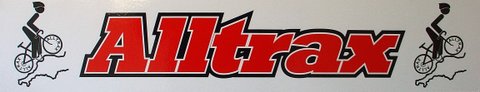 Alltrax Cycle ClubHeybrook Hill Climb28 October 2018 Start 10:00 amPLEASE REMEMBER THE CLOCKS WILL HAVE CHANGEDPromoted on behalf of CTT under their rules & regulationsCourse detailsStart at Heybrook Bay on Heybrook Drive at junction with Brookside close. Proceed on this road to Down Thomas village hall. Finish at village hall. Distance 0.9 of a mile. Notes to ridersPlease allow 10 mins to ride to the start. THERE IS NO PARKING AT THE START.Observe the high-way code and ride with heads up at all times.Do not ‘white line’.Do not cross white lines on corners. Crossing the line will result in disqualification.Keep to the left-hand side of the road at all times.Paced riding: CTT reg no. 21 must be applied at all times. Any rider seen taking pace from another competitor or motor vehicle will be disqualified.Hard shell helmets are recommended.In case of poor visibility, Devon and Cornwall Police, CTT and the organiser strongly recommend the use of a rear lights.Under no circumstances should you ride with headphones, anyone seen doing so will be disqualified.AFTER CROSSING THE FINISH LINE RIDERS MUST GO PAST VILLAGE HALL AND TURN AT THE “MUSSELL INN” WITH CARE AS THERE COULD BE FOLLOWING VEHICLES.Riders must “sign off” on returning numbers to HQ. Failure to do will result in disqualification.Have a safe ride!!PrizesDue to the small field the prize list is reduced to reflect thisEvent secretaryMr John Benney1 Eddystone RoadDown ThomasPlymouth Pl9 0ARMobile 077 141 26691TimekeepersMark GormanBill Butler/Liz HillMarshallsMembers & friends of AlltraxEvent HeadquartersDown Thomas Village HallRenney RoadDown ThomasH.Q open  9am Mens Prizes1st Overall £152nd Overall £103rd Overall £5Womens Prizes1St £10